ИНФОРМАЦИЯдля публикации на сайте органа местного самоуправленияВозможно ли заключить брак находясь под стражей?В соответствии со статьей 17 Федерального закона от 15.07.1995 № 103-ФЗ «О содержании под стражей подозреваемых и обвиняемых в совершении преступлений» подозреваемые и обвиняемые имеют право заключать и расторгать брак, участвовать в иных семейно-правовых отношениях в случае, если это не противоречит федеральному законодательству.Государственная регистрация заключения брака подозреваемых и обвиняемых производится в следственном изоляторе на основании Федерального закона от 15.11.1997 № 143-ФЗ «Об актах гражданского состояния» органами ЗАГСа, обслуживающими территорию, на которой располагается следственный изолятор.Государственная регистрация заключения брака производится при наличии документов, удостоверяющих личности вступающих в брак (паспортов), в их присутствии.Помощник прокурора района                                                                Р.Э. Надыров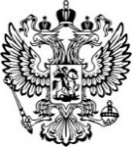 ПрокуратураРоссийской ФедерацииПРОКУРАТУРА ОРЛОВСКОЙ ОБЛАСТИПРОКУРАТУРА ЗАЛЕГОЩЕНСКОГО РАЙОНА ул. Ленина, д.11, п. Залегощь, 303560Главам сельских поселений Залегощенского района29.06.202329.06.2023№33-2023